Publicado en Madrid el 04/08/2017 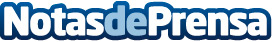 King Eclient define las cinco claves de un eCommerce exitosoSegún la  CNMC (Comisión Nacional de los Mercados y la Competencia), el comercio electrónico aumentó en casi un 21% el pasado 2016, con una facturación de 24.185 millones de euros. Juan Carlos Rodríguez, experto en eCommerce: ''Un buen eCommerce no es una simple tienda ubicada en el ámbito digital o un catálogo con opción de compra''Datos de contacto:King EclientSara Baietti917702700Nota de prensa publicada en: https://www.notasdeprensa.es/king-eclient-define-las-cinco-claves-de-un Categorias: Comunicación Marketing E-Commerce Dispositivos móviles http://www.notasdeprensa.es